МЫ СТАРТОВАЛИ!1 сентября 2016 года в детско- юношеской спортивной школе Кронштадтского района стартовало новое отделение - отделение плавания! Читаем в энциклопедии «Плавание — вид спорта или спортивная дисциплина, заключающаяся в преодолении вплавь за наименьшее время различных дистанций.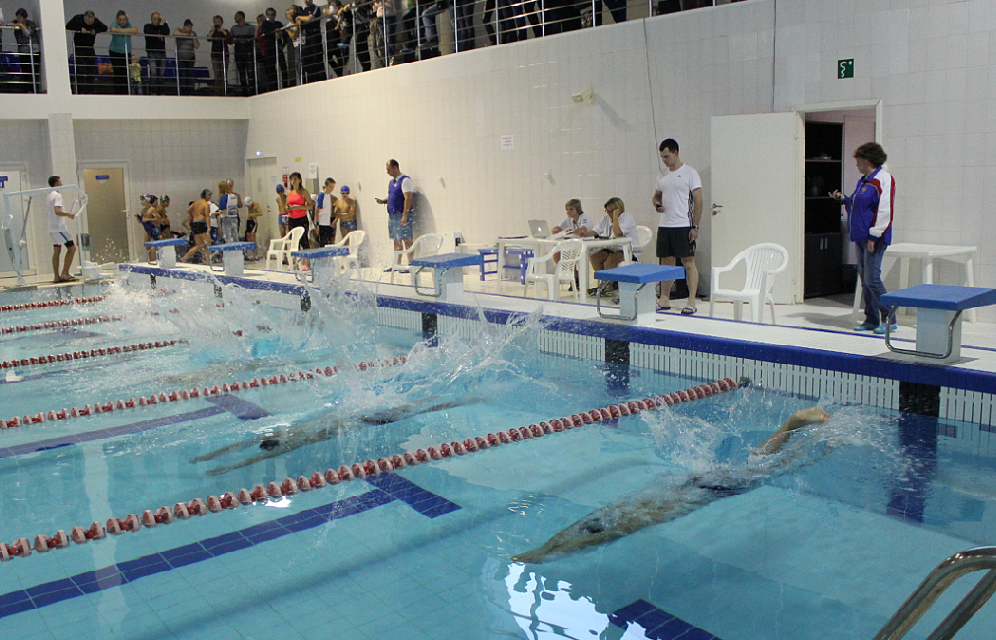 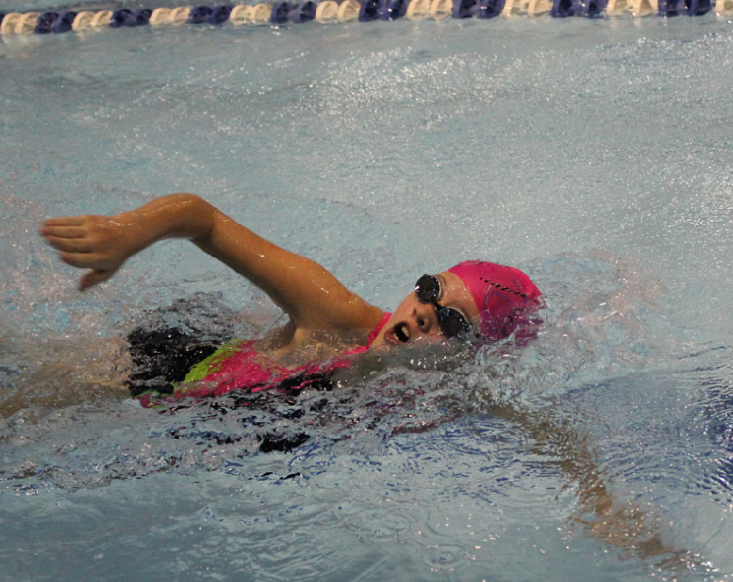           Немного истории: первые соревнования по плаванию относятся к рубежу XV—XVI веков (так, в 1515 году прошли состязания пловцов в Венеции). Первая спортивная организация пловцов возникла в Англии в 1869 году («Ассоциация любителей спортивного плавания Англии»).  Рост популярности спортивного плавания в конце XIX века связан с началом строительства искусственных бассейнов.            18-19.10.2016 прошло Первенство по плаванию Кронштадтского района. Главной составляющей успеха является – настроение спортсмена. Юные пловцы были достаточно уверены в уровне своей подготовки и личном запасе сил, обладали желанием победы и получали удовольствие от демонстрации своих достижений.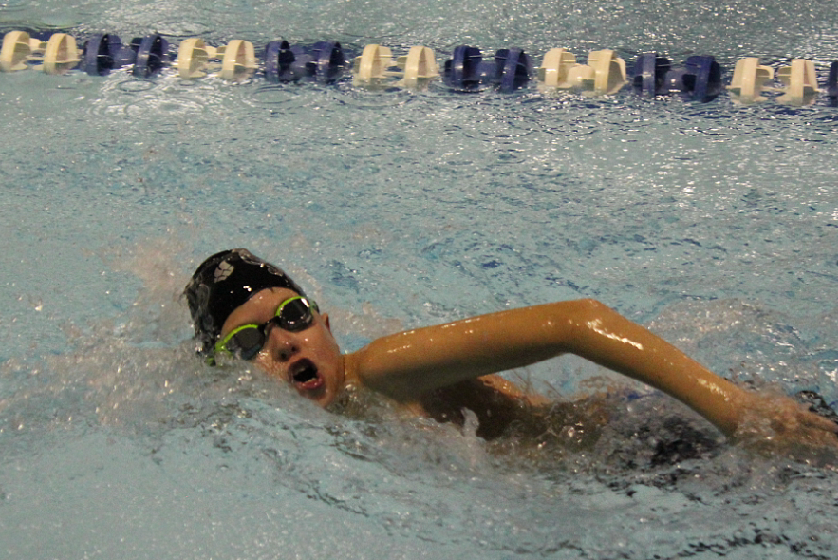 Поздравляем с победой юные пловцы! Удачи тренерско- преподавательскому составу: Чигринской Марине Валерьевне, Прокошиной Светлане Викторовне, Крюкову Владиславу Владимировичу. Соревнование – это экзамен для спортсмена и для его тренера.  Каждодневные изнурительные тренировки, строгий режим, большие физические нагрузки – это все становится базой, фундаментом для того, чтобы выйти победителем.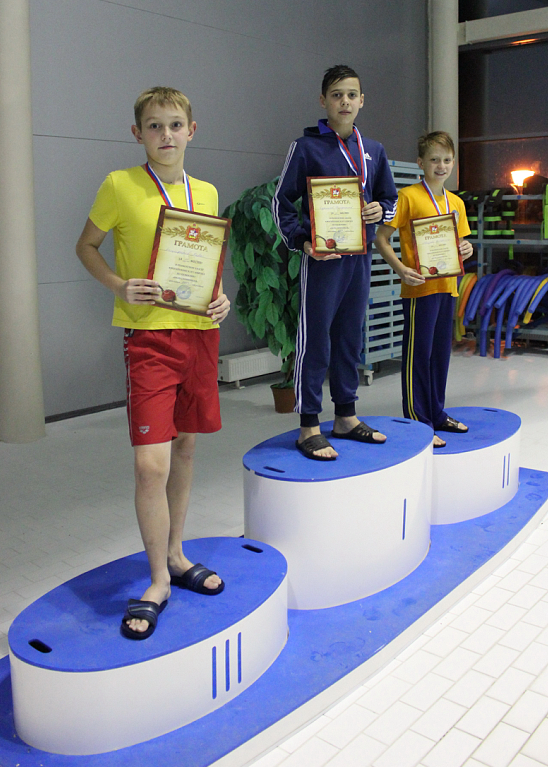 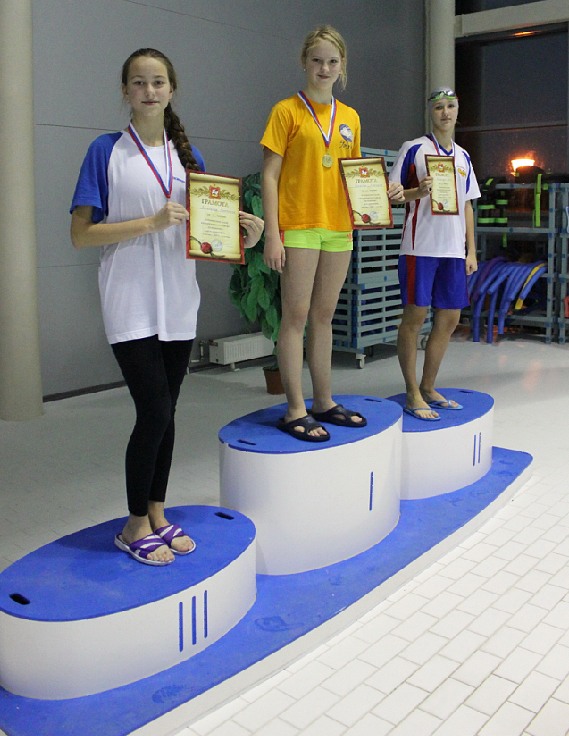               Желаю “не перегореть”, сохранить бойцовский дух, сконцентрироваться и выложиться по максимуму! Сделай все от тебя зависящее и пусть тебе, хоть чуть-чуть, поможет Фортуна!инструктор- методист ДЮСШИгнатова В.С.инструктор- методист ДЮСШИгнатова В.С.